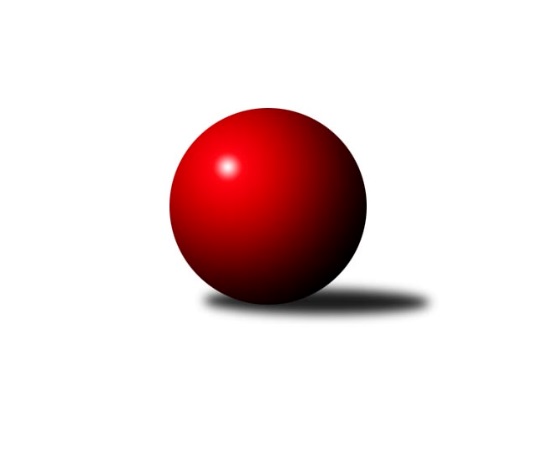 Č.1Ročník 2013/2014	23.5.2024 2. KLM B 2013/2014Statistika 1. kolaTabulka družstev:		družstvo	záp	výh	rem	proh	skore	sety	průměr	body	plné	dorážka	chyby	1.	TJ Rostex Vyškov ˝A˝	1	1	0	0	8.0 : 0.0 	(17.0 : 7.0)	3273	2	2126	1147	15	2.	TJ Červený Kostelec	1	1	0	0	7.0 : 1.0 	(13.0 : 11.0)	3374	2	2276	1098	30	3.	SKK Hořice	1	1	0	0	6.0 : 2.0 	(12.5 : 11.5)	3289	2	2169	1120	23	4.	TJ Horní Benešov ˝A˝	1	1	0	0	6.0 : 2.0 	(11.0 : 13.0)	3346	2	2205	1141	15	5.	HKK Olomouc ˝A˝	1	1	0	0	5.0 : 3.0 	(14.0 : 10.0)	3390	2	2233	1157	23	6.	TJ Lokomotiva Česká Třebová	1	1	0	0	5.0 : 3.0 	(12.0 : 12.0)	3327	2	2194	1133	21	7.	KK Blansko	1	0	0	1	3.0 : 5.0 	(12.0 : 12.0)	3297	0	2236	1061	26	8.	KK Zábřeh	1	0	0	1	3.0 : 5.0 	(10.0 : 14.0)	3330	0	2204	1126	26	9.	TJ Sokol Vracov	1	0	0	1	2.0 : 6.0 	(13.0 : 11.0)	3272	0	2179	1093	33	10.	TJ Opava˝A˝	1	0	0	1	2.0 : 6.0 	(11.5 : 12.5)	3267	0	2102	1165	27	11.	TJ Prostějov ˝A˝	1	0	0	1	1.0 : 7.0 	(11.0 : 13.0)	3314	0	2260	1054	33	12.	KK Slovan Rosice	1	0	0	1	0.0 : 8.0 	(7.0 : 17.0)	3149	0	2096	1053	14Tabulka doma:		družstvo	záp	výh	rem	proh	skore	sety	průměr	body	maximum	minimum	1.	TJ Rostex Vyškov ˝A˝	1	1	0	0	8.0 : 0.0 	(17.0 : 7.0)	3273	2	3273	3273	2.	TJ Červený Kostelec	1	1	0	0	7.0 : 1.0 	(13.0 : 11.0)	3374	2	3374	3374	3.	SKK Hořice	1	1	0	0	6.0 : 2.0 	(12.5 : 11.5)	3289	2	3289	3289	4.	TJ Horní Benešov ˝A˝	1	1	0	0	6.0 : 2.0 	(11.0 : 13.0)	3346	2	3346	3346	5.	HKK Olomouc ˝A˝	1	1	0	0	5.0 : 3.0 	(14.0 : 10.0)	3390	2	3390	3390	6.	TJ Sokol Vracov	0	0	0	0	0.0 : 0.0 	(0.0 : 0.0)	0	0	0	0	7.	TJ Prostějov ˝A˝	0	0	0	0	0.0 : 0.0 	(0.0 : 0.0)	0	0	0	0	8.	KK Zábřeh	0	0	0	0	0.0 : 0.0 	(0.0 : 0.0)	0	0	0	0	9.	TJ Opava˝A˝	0	0	0	0	0.0 : 0.0 	(0.0 : 0.0)	0	0	0	0	10.	TJ Lokomotiva Česká Třebová	0	0	0	0	0.0 : 0.0 	(0.0 : 0.0)	0	0	0	0	11.	KK Slovan Rosice	0	0	0	0	0.0 : 0.0 	(0.0 : 0.0)	0	0	0	0	12.	KK Blansko	1	0	0	1	3.0 : 5.0 	(12.0 : 12.0)	3297	0	3297	3297Tabulka venku:		družstvo	záp	výh	rem	proh	skore	sety	průměr	body	maximum	minimum	1.	TJ Lokomotiva Česká Třebová	1	1	0	0	5.0 : 3.0 	(12.0 : 12.0)	3327	2	3327	3327	2.	TJ Horní Benešov ˝A˝	0	0	0	0	0.0 : 0.0 	(0.0 : 0.0)	0	0	0	0	3.	TJ Červený Kostelec	0	0	0	0	0.0 : 0.0 	(0.0 : 0.0)	0	0	0	0	4.	KK Blansko	0	0	0	0	0.0 : 0.0 	(0.0 : 0.0)	0	0	0	0	5.	TJ Rostex Vyškov ˝A˝	0	0	0	0	0.0 : 0.0 	(0.0 : 0.0)	0	0	0	0	6.	HKK Olomouc ˝A˝	0	0	0	0	0.0 : 0.0 	(0.0 : 0.0)	0	0	0	0	7.	SKK Hořice	0	0	0	0	0.0 : 0.0 	(0.0 : 0.0)	0	0	0	0	8.	KK Zábřeh	1	0	0	1	3.0 : 5.0 	(10.0 : 14.0)	3330	0	3330	3330	9.	TJ Sokol Vracov	1	0	0	1	2.0 : 6.0 	(13.0 : 11.0)	3272	0	3272	3272	10.	TJ Opava˝A˝	1	0	0	1	2.0 : 6.0 	(11.5 : 12.5)	3267	0	3267	3267	11.	TJ Prostějov ˝A˝	1	0	0	1	1.0 : 7.0 	(11.0 : 13.0)	3314	0	3314	3314	12.	KK Slovan Rosice	1	0	0	1	0.0 : 8.0 	(7.0 : 17.0)	3149	0	3149	3149Tabulka podzimní části:		družstvo	záp	výh	rem	proh	skore	sety	průměr	body	doma	venku	1.	TJ Rostex Vyškov ˝A˝	1	1	0	0	8.0 : 0.0 	(17.0 : 7.0)	3273	2 	1 	0 	0 	0 	0 	0	2.	TJ Červený Kostelec	1	1	0	0	7.0 : 1.0 	(13.0 : 11.0)	3374	2 	1 	0 	0 	0 	0 	0	3.	SKK Hořice	1	1	0	0	6.0 : 2.0 	(12.5 : 11.5)	3289	2 	1 	0 	0 	0 	0 	0	4.	TJ Horní Benešov ˝A˝	1	1	0	0	6.0 : 2.0 	(11.0 : 13.0)	3346	2 	1 	0 	0 	0 	0 	0	5.	HKK Olomouc ˝A˝	1	1	0	0	5.0 : 3.0 	(14.0 : 10.0)	3390	2 	1 	0 	0 	0 	0 	0	6.	TJ Lokomotiva Česká Třebová	1	1	0	0	5.0 : 3.0 	(12.0 : 12.0)	3327	2 	0 	0 	0 	1 	0 	0	7.	KK Blansko	1	0	0	1	3.0 : 5.0 	(12.0 : 12.0)	3297	0 	0 	0 	1 	0 	0 	0	8.	KK Zábřeh	1	0	0	1	3.0 : 5.0 	(10.0 : 14.0)	3330	0 	0 	0 	0 	0 	0 	1	9.	TJ Sokol Vracov	1	0	0	1	2.0 : 6.0 	(13.0 : 11.0)	3272	0 	0 	0 	0 	0 	0 	1	10.	TJ Opava˝A˝	1	0	0	1	2.0 : 6.0 	(11.5 : 12.5)	3267	0 	0 	0 	0 	0 	0 	1	11.	TJ Prostějov ˝A˝	1	0	0	1	1.0 : 7.0 	(11.0 : 13.0)	3314	0 	0 	0 	0 	0 	0 	1	12.	KK Slovan Rosice	1	0	0	1	0.0 : 8.0 	(7.0 : 17.0)	3149	0 	0 	0 	0 	0 	0 	1Tabulka jarní části:		družstvo	záp	výh	rem	proh	skore	sety	průměr	body	doma	venku	1.	TJ Prostějov ˝A˝	0	0	0	0	0.0 : 0.0 	(0.0 : 0.0)	0	0 	0 	0 	0 	0 	0 	0 	2.	KK Slovan Rosice	0	0	0	0	0.0 : 0.0 	(0.0 : 0.0)	0	0 	0 	0 	0 	0 	0 	0 	3.	SKK Hořice	0	0	0	0	0.0 : 0.0 	(0.0 : 0.0)	0	0 	0 	0 	0 	0 	0 	0 	4.	TJ Sokol Vracov	0	0	0	0	0.0 : 0.0 	(0.0 : 0.0)	0	0 	0 	0 	0 	0 	0 	0 	5.	TJ Červený Kostelec	0	0	0	0	0.0 : 0.0 	(0.0 : 0.0)	0	0 	0 	0 	0 	0 	0 	0 	6.	TJ Lokomotiva Česká Třebová	0	0	0	0	0.0 : 0.0 	(0.0 : 0.0)	0	0 	0 	0 	0 	0 	0 	0 	7.	KK Zábřeh	0	0	0	0	0.0 : 0.0 	(0.0 : 0.0)	0	0 	0 	0 	0 	0 	0 	0 	8.	TJ Rostex Vyškov ˝A˝	0	0	0	0	0.0 : 0.0 	(0.0 : 0.0)	0	0 	0 	0 	0 	0 	0 	0 	9.	HKK Olomouc ˝A˝	0	0	0	0	0.0 : 0.0 	(0.0 : 0.0)	0	0 	0 	0 	0 	0 	0 	0 	10.	KK Blansko	0	0	0	0	0.0 : 0.0 	(0.0 : 0.0)	0	0 	0 	0 	0 	0 	0 	0 	11.	TJ Opava˝A˝	0	0	0	0	0.0 : 0.0 	(0.0 : 0.0)	0	0 	0 	0 	0 	0 	0 	0 	12.	TJ Horní Benešov ˝A˝	0	0	0	0	0.0 : 0.0 	(0.0 : 0.0)	0	0 	0 	0 	0 	0 	0 	0 Zisk bodů pro družstvo:		jméno hráče	družstvo	body	zápasy	v %	dílčí body	sety	v %	1.	Theodor Marančák 	HKK Olomouc ˝A˝ 	1	/	1	(100%)	4	/	4	(100%)	2.	Radek Kroupa 	SKK Hořice 	1	/	1	(100%)	4	/	4	(100%)	3.	Jan Tužil 	TJ Sokol Vracov 	1	/	1	(100%)	4	/	4	(100%)	4.	Eduard Varga 	TJ Rostex Vyškov ˝A˝ 	1	/	1	(100%)	4	/	4	(100%)	5.	Petr Holanec 	TJ Lokomotiva Česká Třebová 	1	/	1	(100%)	4	/	4	(100%)	6.	Petr Pevný 	TJ Rostex Vyškov ˝A˝ 	1	/	1	(100%)	4	/	4	(100%)	7.	Přemysl Žáček 	TJ Opava˝A˝ 	1	/	1	(100%)	4	/	4	(100%)	8.	Martin Sitta 	KK Zábřeh 	1	/	1	(100%)	3	/	4	(75%)	9.	Radek Havran 	HKK Olomouc ˝A˝ 	1	/	1	(100%)	3	/	4	(75%)	10.	Jiří Flídr 	KK Zábřeh 	1	/	1	(100%)	3	/	4	(75%)	11.	Pavel Novák 	TJ Červený Kostelec   	1	/	1	(100%)	3	/	4	(75%)	12.	Bohuslav Čuba 	TJ Horní Benešov ˝A˝ 	1	/	1	(100%)	3	/	4	(75%)	13.	Martin Marek 	TJ Opava˝A˝ 	1	/	1	(100%)	3	/	4	(75%)	14.	Jakub Flek 	KK Blansko  	1	/	1	(100%)	3	/	4	(75%)	15.	Jiří Zezulka 	HKK Olomouc ˝A˝ 	1	/	1	(100%)	3	/	4	(75%)	16.	Petr Havíř 	KK Blansko  	1	/	1	(100%)	3	/	4	(75%)	17.	Jiří Trávníček 	TJ Rostex Vyškov ˝A˝ 	1	/	1	(100%)	3	/	4	(75%)	18.	Martin Honc 	KK Blansko  	1	/	1	(100%)	3	/	4	(75%)	19.	Miroslav Nálevka 	SKK Hořice 	1	/	1	(100%)	3	/	4	(75%)	20.	Rudolf Stejskal 	TJ Lokomotiva Česká Třebová 	1	/	1	(100%)	3	/	4	(75%)	21.	Ivan Vondráček 	SKK Hořice 	1	/	1	(100%)	2.5	/	4	(63%)	22.	Pavel Polanský ml. ml.	TJ Sokol Vracov 	1	/	1	(100%)	2	/	4	(50%)	23.	Luděk Rychlovský 	TJ Rostex Vyškov ˝A˝ 	1	/	1	(100%)	2	/	4	(50%)	24.	Martin Hažva 	SKK Hořice 	1	/	1	(100%)	2	/	4	(50%)	25.	Zbyněk Černý 	TJ Horní Benešov ˝A˝ 	1	/	1	(100%)	2	/	4	(50%)	26.	Miroslav Míšek 	TJ Rostex Vyškov ˝A˝ 	1	/	1	(100%)	2	/	4	(50%)	27.	Jaromír Čapek 	TJ Rostex Vyškov ˝A˝ 	1	/	1	(100%)	2	/	4	(50%)	28.	Lukáš Horňák 	KK Zábřeh 	1	/	1	(100%)	2	/	4	(50%)	29.	Zdeněk Černý 	TJ Horní Benešov ˝A˝ 	1	/	1	(100%)	2	/	4	(50%)	30.	Aleš Nedomlel 	TJ Červený Kostelec   	1	/	1	(100%)	2	/	4	(50%)	31.	Pavel Píč 	TJ Lokomotiva Česká Třebová 	1	/	1	(100%)	2	/	4	(50%)	32.	Jan Pernica 	TJ Prostějov ˝A˝ 	1	/	1	(100%)	2	/	4	(50%)	33.	Štěpán Schuster 	TJ Červený Kostelec   	1	/	1	(100%)	2	/	4	(50%)	34.	Lukáš Janko 	TJ Červený Kostelec   	1	/	1	(100%)	2	/	4	(50%)	35.	Kamil Kubeša 	TJ Horní Benešov ˝A˝ 	1	/	1	(100%)	2	/	4	(50%)	36.	Adam Palko 	KK Slovan Rosice 	0	/	1	(0%)	2	/	4	(50%)	37.	Petr Černohous 	TJ Prostějov ˝A˝ 	0	/	1	(0%)	2	/	4	(50%)	38.	Josef Čapka 	TJ Prostějov ˝A˝ 	0	/	1	(0%)	2	/	4	(50%)	39.	Michal Smejkal 	TJ Prostějov ˝A˝ 	0	/	1	(0%)	2	/	4	(50%)	40.	Miroslav Znojil 	TJ Prostějov ˝A˝ 	0	/	1	(0%)	2	/	4	(50%)	41.	Martin Mýl 	TJ Červený Kostelec   	0	/	1	(0%)	2	/	4	(50%)	42.	Ivo Fabík 	KK Slovan Rosice 	0	/	1	(0%)	2	/	4	(50%)	43.	Jiří Vícha 	TJ Opava˝A˝ 	0	/	1	(0%)	2	/	4	(50%)	44.	Jaromír Šula 	KK Slovan Rosice 	0	/	1	(0%)	2	/	4	(50%)	45.	Tomáš Procházka 	TJ Sokol Vracov 	0	/	1	(0%)	2	/	4	(50%)	46.	Miroslav Petřek ml.	TJ Horní Benešov ˝A˝ 	0	/	1	(0%)	2	/	4	(50%)	47.	Petr Polanský 	TJ Sokol Vracov 	0	/	1	(0%)	2	/	4	(50%)	48.	Michal Hrdlička 	KK Blansko  	0	/	1	(0%)	2	/	4	(50%)	49.	František Svoboda 	TJ Sokol Vracov 	0	/	1	(0%)	2	/	4	(50%)	50.	Ladislav Stárek 	HKK Olomouc ˝A˝ 	0	/	1	(0%)	2	/	4	(50%)	51.	Marek Hynar 	TJ Opava˝A˝ 	0	/	1	(0%)	1.5	/	4	(38%)	52.	Josef Sitta 	KK Zábřeh 	0	/	1	(0%)	1	/	4	(25%)	53.	Marek Ollinger 	KK Zábřeh 	0	/	1	(0%)	1	/	4	(25%)	54.	Jiří Němec 	HKK Olomouc ˝A˝ 	0	/	1	(0%)	1	/	4	(25%)	55.	Karel Zubalík 	HKK Olomouc ˝A˝ 	0	/	1	(0%)	1	/	4	(25%)	56.	Josef Gajdošík 	TJ Lokomotiva Česká Třebová 	0	/	1	(0%)	1	/	4	(25%)	57.	Jiří Kmoníček 	TJ Lokomotiva Česká Třebová 	0	/	1	(0%)	1	/	4	(25%)	58.	Martin Procházka 	KK Blansko  	0	/	1	(0%)	1	/	4	(25%)	59.	Petr Bracek 	TJ Opava˝A˝ 	0	/	1	(0%)	1	/	4	(25%)	60.	Jaromír Šklíba 	SKK Hořice 	0	/	1	(0%)	1	/	4	(25%)	61.	Pavel Polanský st. st.	TJ Sokol Vracov 	0	/	1	(0%)	1	/	4	(25%)	62.	Bronislav Diviš 	TJ Prostějov ˝A˝ 	0	/	1	(0%)	1	/	4	(25%)	63.	Jiří Zemek 	KK Slovan Rosice 	0	/	1	(0%)	1	/	4	(25%)	64.	Zdeněk Markl 	TJ Lokomotiva Česká Třebová 	0	/	1	(0%)	1	/	4	(25%)	65.	Dalibor Matyáš 	KK Slovan Rosice 	0	/	1	(0%)	0	/	4	(0%)	66.	Petr Wolf 	TJ Opava˝A˝ 	0	/	1	(0%)	0	/	4	(0%)	67.	Roman Porubský 	KK Blansko  	0	/	1	(0%)	0	/	4	(0%)	68.	Petr Streubel st.	KK Slovan Rosice 	0	/	1	(0%)	0	/	4	(0%)	69.	Tomáš Černý 	TJ Horní Benešov ˝A˝ 	0	/	1	(0%)	0	/	4	(0%)	70.	Jiří Michálek 	KK Zábřeh 	0	/	1	(0%)	0	/	4	(0%)Průměry na kuželnách:		kuželna	průměr	plné	dorážka	chyby	výkon na hráče	1.	HKK Olomouc, 1-8	3360	2218	1141	24.5	(560.0)	2.	SKK Nachod, 1-4	3344	2268	1076	31.5	(557.3)	3.	KK Blansko, 1-6	3312	2215	1097	23.5	(552.0)	4.	 Horní Benešov, 1-4	3309	2192	1117	24.0	(551.5)	5.	SKK Hořice, 1-4	3278	2135	1142	25.0	(546.3)	6.	KK Vyškov, 1-4	3211	2111	1100	14.5	(535.2)Nejlepší výkony na kuželnách:HKK Olomouc, 1-8HKK Olomouc ˝A˝	3390	1. kolo	Martin Sitta 	KK Zábřeh	596	1. koloKK Zábřeh	3330	1. kolo	Radek Havran 	HKK Olomouc ˝A˝	591	1. kolo		. kolo	Lukáš Horňák 	KK Zábřeh	588	1. kolo		. kolo	Jiří Němec 	HKK Olomouc ˝A˝	581	1. kolo		. kolo	Ladislav Stárek 	HKK Olomouc ˝A˝	574	1. kolo		. kolo	Theodor Marančák 	HKK Olomouc ˝A˝	572	1. kolo		. kolo	Jiří Zezulka 	HKK Olomouc ˝A˝	562	1. kolo		. kolo	Jiří Flídr 	KK Zábřeh	560	1. kolo		. kolo	Jiří Michálek 	KK Zábřeh	545	1. kolo		. kolo	Josef Sitta 	KK Zábřeh	524	1. koloSKK Nachod, 1-4TJ Červený Kostelec  	3374	1. kolo	Pavel Novák 	TJ Červený Kostelec  	590	1. koloTJ Prostějov ˝A˝	3314	1. kolo	Bronislav Diviš 	TJ Prostějov ˝A˝	575	1. kolo		. kolo	Štěpán Schuster 	TJ Červený Kostelec  	574	1. kolo		. kolo	Miroslav Znojil 	TJ Prostějov ˝A˝	573	1. kolo		. kolo	Aleš Nedomlel 	TJ Červený Kostelec  	570	1. kolo		. kolo	Petr Černohous 	TJ Prostějov ˝A˝	569	1. kolo		. kolo	Jan Adamů 	TJ Červený Kostelec  	561	1. kolo		. kolo	Jan Pernica 	TJ Prostějov ˝A˝	557	1. kolo		. kolo	Lukáš Janko 	TJ Červený Kostelec  	546	1. kolo		. kolo	Martin Mýl 	TJ Červený Kostelec  	533	1. koloKK Blansko, 1-6TJ Lokomotiva Česká Třebová	3327	1. kolo	Pavel Píč 	TJ Lokomotiva Česká Třebová	594	1. koloKK Blansko 	3297	1. kolo	Petr Holanec 	TJ Lokomotiva Česká Třebová	577	1. kolo		. kolo	Rudolf Stejskal 	TJ Lokomotiva Česká Třebová	561	1. kolo		. kolo	Michal Hrdlička 	KK Blansko 	560	1. kolo		. kolo	Martin Procházka 	KK Blansko 	554	1. kolo		. kolo	Jakub Flek 	KK Blansko 	552	1. kolo		. kolo	Martin Honc 	KK Blansko 	551	1. kolo		. kolo	Petr Havíř 	KK Blansko 	548	1. kolo		. kolo	Josef Gajdošík 	TJ Lokomotiva Česká Třebová	543	1. kolo		. kolo	Roman Porubský 	KK Blansko 	532	1. kolo Horní Benešov, 1-4TJ Horní Benešov ˝A˝	3346	1. kolo	Kamil Kubeša 	TJ Horní Benešov ˝A˝	596	1. koloTJ Sokol Vracov	3272	1. kolo	Jan Tužil 	TJ Sokol Vracov	596	1. kolo		. kolo	Bohuslav Čuba 	TJ Horní Benešov ˝A˝	563	1. kolo		. kolo	Zbyněk Černý 	TJ Horní Benešov ˝A˝	563	1. kolo		. kolo	Pavel Polanský ml. ml.	TJ Sokol Vracov	551	1. kolo		. kolo	Petr Polanský 	TJ Sokol Vracov	550	1. kolo		. kolo	Zdeněk Černý 	TJ Horní Benešov ˝A˝	546	1. kolo		. kolo	Tomáš Procházka 	TJ Sokol Vracov	542	1. kolo		. kolo	Miroslav Petřek ml.	TJ Horní Benešov ˝A˝	541	1. kolo		. kolo	Tomáš Černý 	TJ Horní Benešov ˝A˝	537	1. koloSKK Hořice, 1-4SKK Hořice	3289	1. kolo	Radek Kroupa 	SKK Hořice	597	1. koloTJ Opava˝A˝	3267	1. kolo	Přemysl Žáček 	TJ Opava˝A˝	586	1. kolo		. kolo	Ivan Vondráček 	SKK Hořice	563	1. kolo		. kolo	Martin Hažva 	SKK Hořice	559	1. kolo		. kolo	Jaromír Šklíba 	SKK Hořice	552	1. kolo		. kolo	Jiří Vícha 	TJ Opava˝A˝	552	1. kolo		. kolo	Martin Marek 	TJ Opava˝A˝	552	1. kolo		. kolo	Marek Hynar 	TJ Opava˝A˝	541	1. kolo		. kolo	Miroslav Nálevka 	SKK Hořice	534	1. kolo		. kolo	Petr Bracek 	TJ Opava˝A˝	520	1. koloKK Vyškov, 1-4TJ Rostex Vyškov ˝A˝	3273	1. kolo	Eduard Varga 	TJ Rostex Vyškov ˝A˝	581	1. koloKK Slovan Rosice	3149	1. kolo	Petr Pevný 	TJ Rostex Vyškov ˝A˝	562	1. kolo		. kolo	Luděk Rychlovský 	TJ Rostex Vyškov ˝A˝	551	1. kolo		. kolo	Jiří Zemek 	KK Slovan Rosice	548	1. kolo		. kolo	Jaromír Šula 	KK Slovan Rosice	538	1. kolo		. kolo	Dalibor Matyáš 	KK Slovan Rosice	534	1. kolo		. kolo	Jiří Trávníček 	TJ Rostex Vyškov ˝A˝	533	1. kolo		. kolo	Jaromír Čapek 	TJ Rostex Vyškov ˝A˝	531	1. kolo		. kolo	Ivo Fabík 	KK Slovan Rosice	517	1. kolo		. kolo	Miroslav Míšek 	TJ Rostex Vyškov ˝A˝	515	1. koloČetnost výsledků:	8.0 : 0.0	1x	7.0 : 1.0	1x	6.0 : 2.0	2x	5.0 : 3.0	1x	3.0 : 5.0	1x